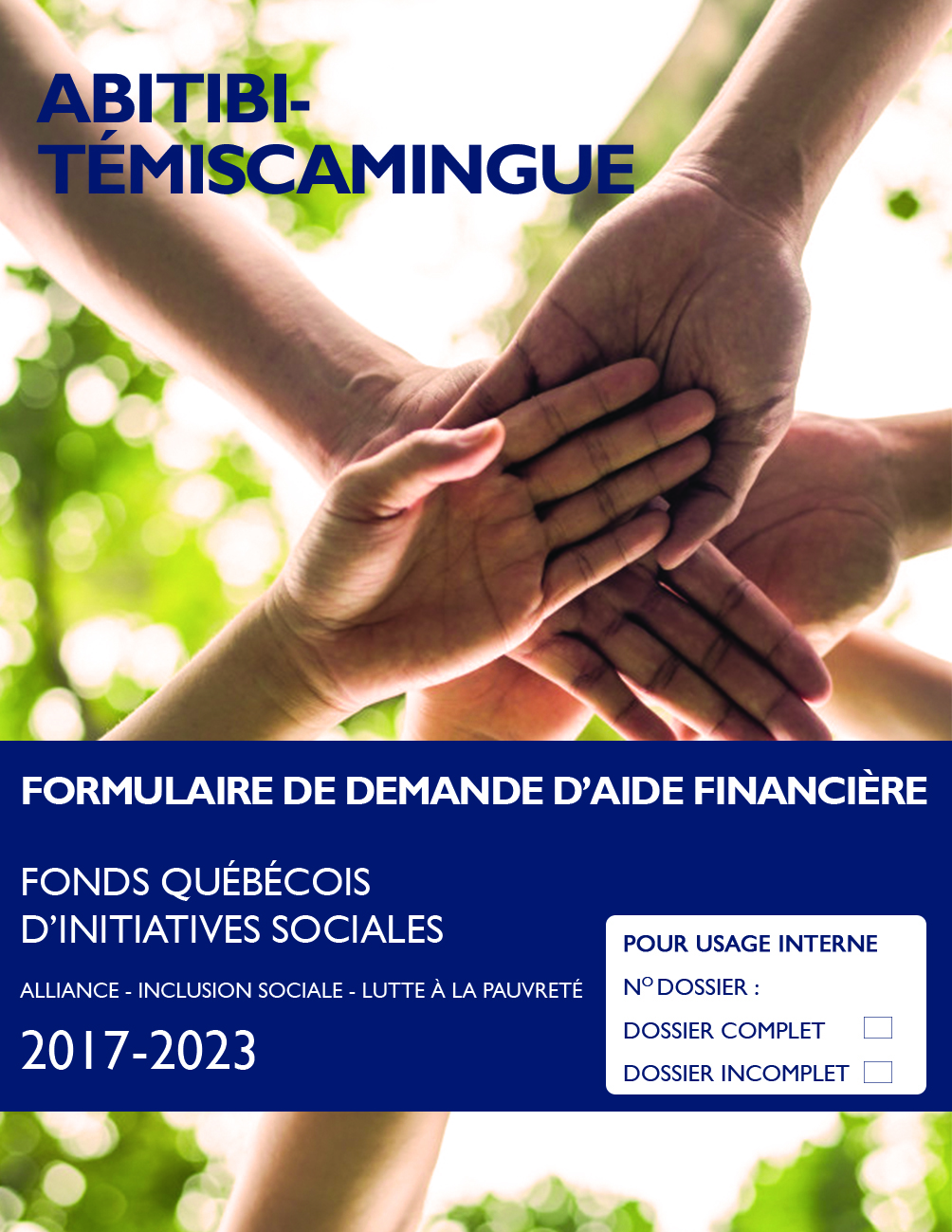 Répondre à toutes les questions du présent documentInscrire les informations dans les cases appropriéesP.-S.  - Vous pouvez joindre un document supplémentaire si vous manquez d’espace.À la page 10, veuillez cocher la ou les priorités touchée(s) selon le territoire où se déroulera votre projetCalendrier de réalisation Veuillez indiquer les grandes étapes de réalisation du projet ainsi que l’échéancier de réalisation
budget prévisionnelPartenaires au projetVeuillez cocher la ou les priorités touchée(s) selon le territoire où se déroulera votre projetAbitibiSaines habitudes de vie	Santé mentale, détresse psychologique et taux de suicide	Logement social	Réussite scolaire et intégration Socioprofessionnelle	Soutien aux familles en situation de vulnérabilité	Accessibilité aux services publics	Amélioration de la desserte de transport collectif	Amélioration des conditions de vie des plus démunis	Lutte aux préjugés en lien avec les personnes marginalisées	Disponibilité des services en milieu rural	Abitibi-OuestLogement social	Transport	Sécurité alimentaire	Stratégie pour insertion sociale et emploi	Réussite éducative	Santé mentale et toxicomanie	Rouyn-NorandaSolidarité et inclusion sociale	   Logement social	Santé mentale, toxicomanie et dépendances	     Emploi et main-d’œuvre	Transport et mobilité	Développement des compétences et persévérance scolaire	TémiscamingueMobilité des personnes, transport et accompagnement	Logement social	Participation sociale (citoyenne)	Sécurité alimentaire	Cohabitation	Autonomie alimentaire	Détresse psychologique	Vallée-de-l’OrCohabitation entre les peuples	Initiatives en prévention et en intervention précoce	Réussite éducative et développement des compétences	Logements diversifiés et de qualité, social et communautaire	Améliorer la sécurité alimentaire	Saines habitudes de vie	Bonification du capital social de la population 	Stimuler la participation citoyenne	Soutenir l’action communautaire 	Améliorer la communication entre les organismes et avec la population	Favoriser l’accès au transport collectif	Documents requisLes documents suivants sont obligatoiresL’original du formulaire de demande d’aide financière, rempli et signé par le ou les organismes demandeursUne copie des lettres patentes de l’organisme promoteurConfirmation écrite des partenaires financiersLe dernier bilan financier de l’organisme réalisé par un expert comptableUne résolution du conseil d’administration de l’organisme promoteur désignant la personne autorisée à agir et à signer au nom de l’organisme dans le dossierBudget complétéTraitementLe présent formulaire doit être signé pour que la demande soit admissible. Des documents supplémentaires peuvent être demandés par l’instance décisionnelle.Nous vous informons que les renseignements recueillis sur ce formulaire de demande d’aide financière, de même que ceux qui se joindront à votre demande, par la suite, seront utilisés aux seules fins d’analyses. Il est de votre responsabilité de clarifier chacun des éléments et de répondre à chacune des questions.SignatureJe , représentant(e) dûment autorisé(e) par la résolution du conseil d’administration ou des instances dirigeantes de l’organisme requérant ;Fait une demande officielle de subvention au montant de $ au PAGIEPS FQIS (Plan d’action gouvernemental pour l’inclusion économique et la participation sociale, Fonds québécois d’initiatives sociales).Je certifie que les renseignements contenus dans ce présent formulaire et les documents annexés sont, à ma connaissance, complets et véridiques en tout point.Coordonnées des représentants locauxVeuillez vous adresser aux représentants de votre territoire pour toutes questions relatives au Fonds québécois d’initiatives sociales ou pour présenter une demande d’aide financièreMRC d’AbitibiMme Mylène Plante, agente de développementCorporation de développement communautaire d’Amos42, rue Principale NordAmos (Québec)  J9T 2K6Téléphone :  819 732-6776, poste 3Courriel : agent.dev@cdcamos.orgSite Web : http://www.cdcamos.org/MRC d’Abitibi-OuestMme Julie Mainville, agente de développement ruralMRC d’Abitibi-Ouest11, 5e Avenue EstLa Sarre (Québec)  J9Z 1K7Téléphone : 819 339-5671, poste 249Courriel : jmainville@mrcao.qc.caSite Web : www.mrcao.qc.caVille/MRC Rouyn-NorandaMme Dominique Morin, directriceVille et villages en santé Rouyn-Noranda100, rue Taschereau Est, C. P. 220Rouyn-Noranda (Québec)  J9X 3C2Téléphone : 819 797-7110, poste 7405Courriel : vvs@rouyn-noranda.caSite Web : www.ville.rouyn-noranda.qc.ca/vs/accueilMRC de TémiscamingueMme Stéphanie Hein, coordonnatrice Corporation de développement communautaire du Témiscamingue32, rue Notre-Dame Ouest, C. P. 101Lorrainville (Québec)  J0Z 2R0Téléphone : 819 625-2500Courriel : coordocdct@tlb.sympatico.caSite Web : www.cdctemiscamingue.orgMRC de La Vallée-de-l’OrMme Nathalie Boucher, coordonnatrice en développement localMRC de La Vallée-de-l’Or42, place HammondVal-d’Or (Québec)  J9P 3A9Téléphone : 819 825-7733, poste 263Courriel : nathalieboucher@mrcvo.qc.caSite Web : www.mrcvo.qc.caReprésentante régionale du FQISMme Nathalie Boucher, coordonnatrice en développement localMRC de la Vallée-de-l’Or42, place HammondVal-d’Or (Québec)  J9P 3A9Téléphone : 819 825-7733, poste 263Courriel : nathalieboucher@mrcvo.qc.caSite internet du Fonds régional :    www.cp-at.ca\fonds-fqisSite internet du ministère : www.mtess.gouv.qc.ca/sacais/soutien-financier/soutien_sacais/fonds-quebecois-initiatives-sociales/index.aspL’Alliance pour la solidarité sociale est rendue possible grâce au Fonds québécois d’initiatives sociales (FQIS), en collaboration avec le ministère du Travail, de l’Emploi et de la Solidarité sociale et vise à soutenir financièrement des initiatives en matière de lutte contre la pauvreté et l’exclusion sociale. Il permet la participation des collectivités locales au développement de projets novateurs pouvant intervenir à la fois sur les causes et les conséquences de ces phénomènes.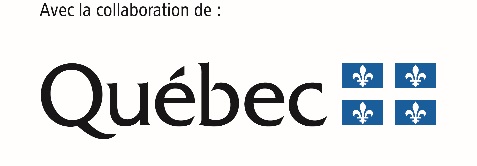 Renseignements générauxRenseignements générauxNom de l’organisme porteur :  Nom de l’organisme porteur :  Adresse : Adresse : Ville : Code postal : Téléphone : Télécopieur : Adresse électronique : Site Internet : Mission de l’organisme et principales activités : Mission de l’organisme et principales activités : Personne autorisée à signer (résolution obligatoire, voir exemple en annexe)Personne autorisée à signer (résolution obligatoire, voir exemple en annexe)Nom : Nom : Titre : Titre : Téléphone : Télécopieur : Adresse électronique : Adresse électronique : Type d’organisme (cocher)Type d’organisme (cocher)Organisme à but non lucratif	MRC	Municipalité	Conseil de bande	Coopérative	Projet	Projet	Titre du projet : Titre du projet : Date de début du projet : Date de fin du projet : description du projetDécrivez en quoi consiste le projet (quoi, où, quand, comment, population visée, etc.)Décrivez les objectifs généraux et spécifiques poursuivis par ce projetEx : 	Dans quel contexte s’inscrit le projet?Quelle(s) est(sont) la (les) problématique(s) visée(s) ?	Quels besoins combleront-ils?Décrivez les retombées anticipées du projet Ex : 	Quels impacts le projet aura-t-il sur la population visée à court et long terme?		Quelle est la valeur ajoutée sur le territoire? (En quoi le projet amène-t-il un « plus » par rapport aux initiatives actuelles?)	Quels sont les résultats attendus? (quantitatifs et qualitatifs) Comment comptez-vous promouvoir et diffuser votre projet ainsi que ses retombées à la population?Envisagez-vous la poursuite de votre projet une fois l’aide financière terminée? Si oui, de quelle façon? Sinon, comment comptez-vous en informer la clientèle?PRIORITÉS CIBLÉES PAR LE PROJET (cochez)Expliquez en quoi votre projet répond aux priorités que vous avez cochées à la page 10Expliquez en quoi le projet déposé n’est pas une activité régulière de votre organisme (financement à la mission)clientèle(s) ciblée(s )par votre projetclientèle(s) ciblée(s )par votre projetclientèle(s) ciblée(s )par votre projetHommes	Femmes	Familles		Familles monoparentales	Ainés	Autochtones		Enfants		Jeunes	Personnes handicapées	Autres (spécifier) Autres (spécifier) Autres (spécifier) Étapes du projetÉchéancier de réalisationTerritoire visé par le projetTerritoire visé par le projetTerritoire visé par le projetMRC d’Abitibi	MRC d’Abitibi-Ouest	Ville/MRC Rouyn-Noranda	MRC de Témiscamingue	MRC de La Vallée-de-l’Or	Énumérez les quartiers ou municipalités du territoire ciblés par votre projet :Énumérez les quartiers ou municipalités du territoire ciblés par votre projet :Énumérez les quartiers ou municipalités du territoire ciblés par votre projet :Coût du projetCoût du projetCoût du projetFinancement du projetFinancement du projetFinancement du projetPoste de dépensesPrévision budgétairePartenairesPartenairesArgent ($)Biens et servicesSalaires Mise de fonds de l’organismeMise de fonds de l’organismeAvantages sociaux Chauffage, électricité, gazFQISFQISÉquipement de bureauPartenaires financiersPartenaires financiersPartenaires financiersPartenaires financiersFrais de bureau et d’administrationFrais de déplacementFrais de formationAutres, spécifiez :   Total du coût de projetTotal du financementTotal du financementIdentification sommaire des partenaires et de leur contribution au projet (ressources humaines, matérielles et financières)Identification sommaire des partenaires et de leur contribution au projet (ressources humaines, matérielles et financières)Identification sommaire des partenaires et de leur contribution au projet (ressources humaines, matérielles et financières)Identification sommaire des partenaires et de leur contribution au projet (ressources humaines, matérielles et financières)Nom de l’organisme partenaire et son représentantRôle du partenaire dans le projetMontant de la contribution ($)Nature(dons, argent, biens, services, etc)Total de la contribution des partenairesTotal de la contribution des partenaires    $    $PRIORITÉS SELON LA MRC D’ORIGINESignature : Date : 